Parent Function Graphic Organizer
*Key characteristics refers to intervals where the function is increasing or decreasing, constant, positive, or negative. It also refers to relative maximums and minimums, symmetries, and end behavior.What is a parent function? What is a parent function? What is a parent function? What is a parent function? What is a parent function? What is a parent function? NameParent Function EquationGraphDomain & RangeKey Characteristics*Table of ValuesConstant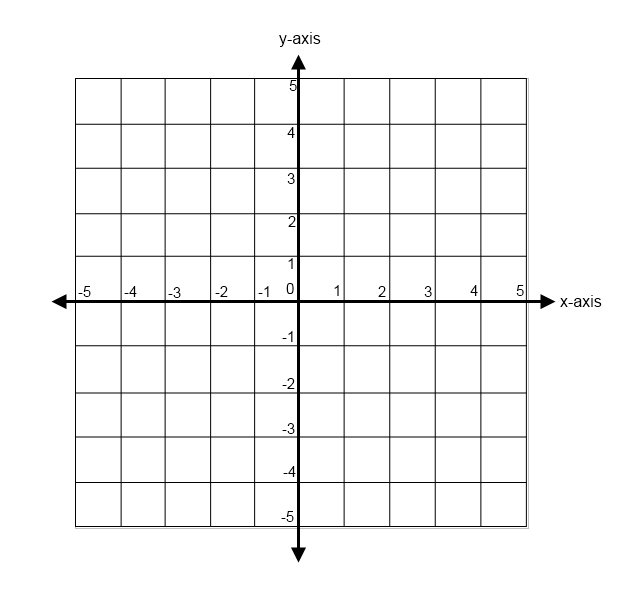 Linear (stop at 1:55)QuadraticNameParent Function EquationGraphDomain & RangeKey Characteristics*Table of ValuesCubicSquare RootCube RootAbsolute Value (stop at 1:45)NameParent Function EquationGraphDomain & RangeKey Characteristics*Table of ValuesExponential(growth)Exponential(decay)Reciprocal